DES CONSIGNES SIMPLES
POUR LA SÉCURITÉ DE TOUSLe nombre de personnes autorisées 
à la fois dans ce magasin est de XX clientsObligatoire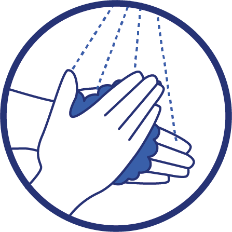 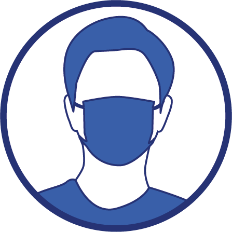 RecommandationsMaintenez une distance de plus de 2 mètres entre chaque personne ou chaque couple, famille ou personne accompagnéePrivilégiez les périodes de faible affluence notamment pour les personnes vulnérablesPrivilégiez la pré-commandeVenez avec votre sac pour éviter la manipulation des emballagesLimitez votre temps de présence au strict nécessairePrivilégiez le paiement électronique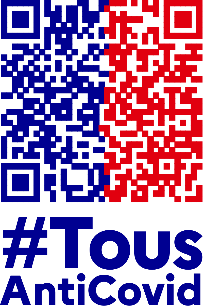 Activez #TousAntiCovid en entrant dans le magasinDES CONSIGNES SIMPLES
POUR LA SÉCURITÉ DE TOUSInformations spécifiques à ce magasinHoraires d’ouverture et de fermetureLorem ipsum dolor sit ametHeures d’affluence à éviterLorem ipsum dolor sit ametModalités de pré-commande et de « click and collect »Lorem ipsum dolor sit ametLorem ipsum dolor sit ametLorem ipsum dolor sit ametModalités de retrait des marchandisesLorem ipsum dolor sit ametLorem ipsum dolor sit ametLorem ipsum dolor sit amet